НОВА УКРАЇНСЬКА ШКОЛА ВПРОВАДЖЕННЯ КОНЦЕПЦІЇ В БІЛАСОВИЦЬКОМУ ЗЗСО І_ІІ СТ: ПЕРЕВАГИ ТА ТРУДНОЩІ Які успіхи?-Учні 1 класу вільно висловлюють власну думку, з радістю діляться враженнями та новинами.- Уроки проходять жваво та весело . Секрет успіху- ігрова форма навчання.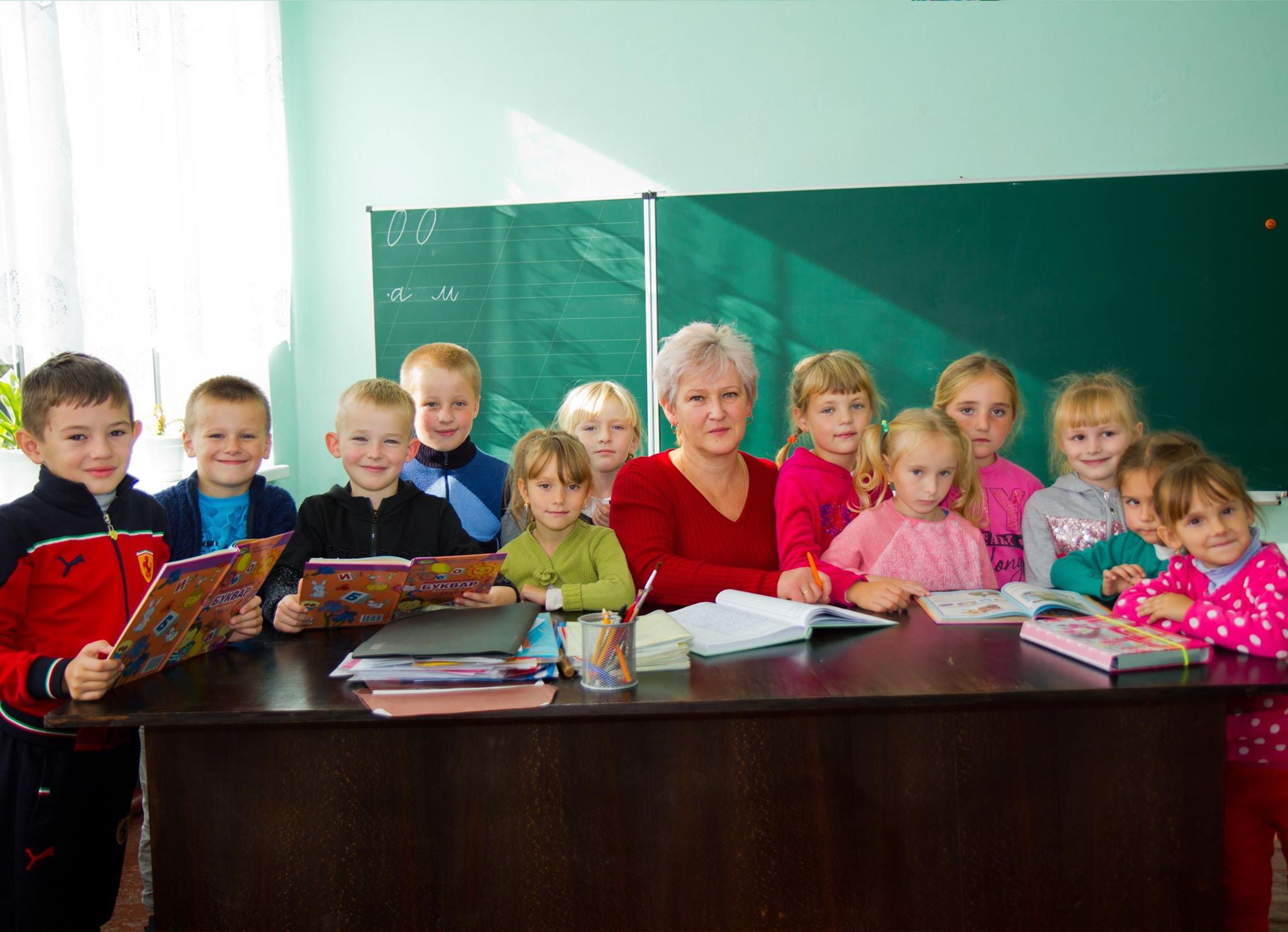 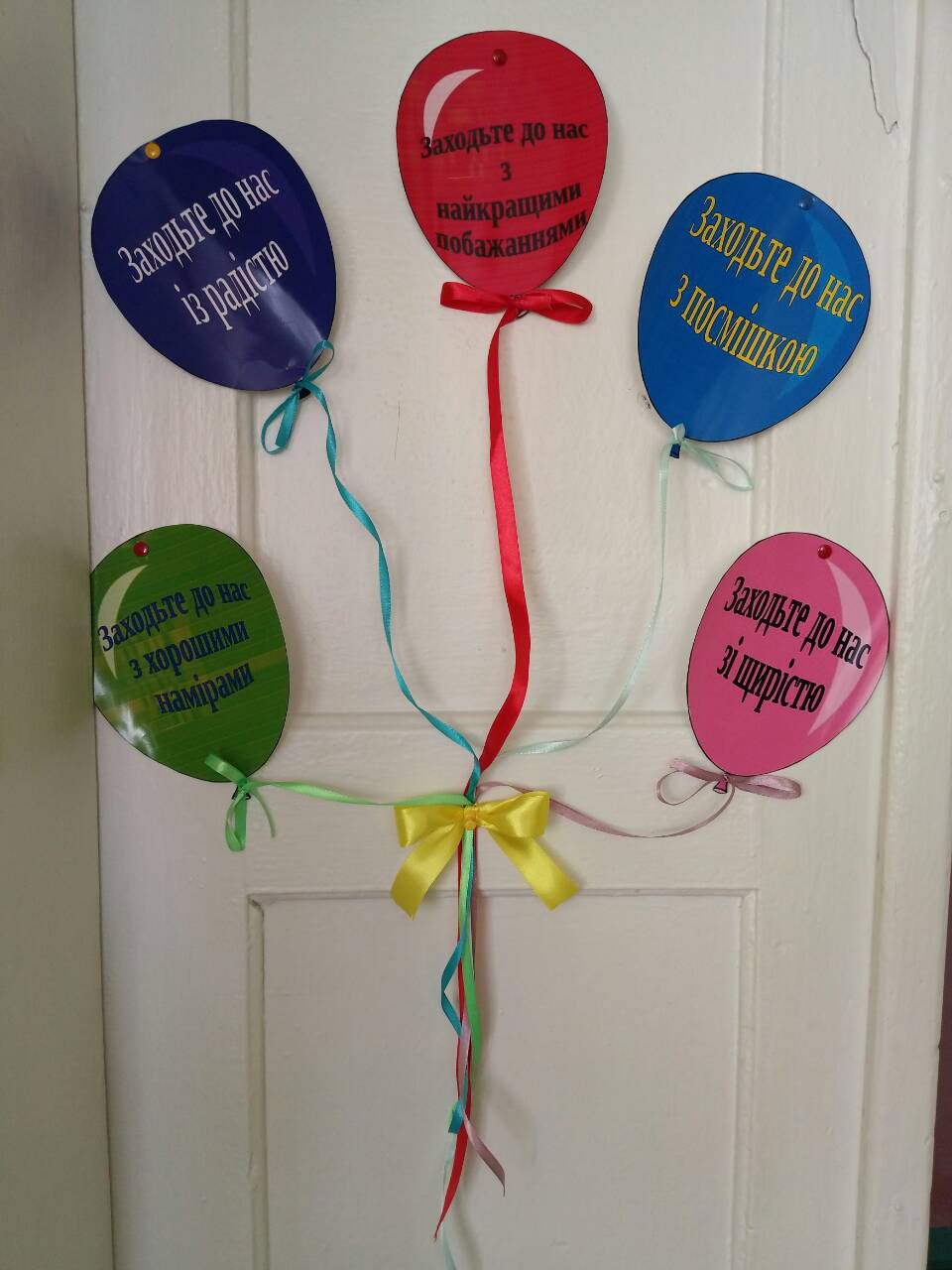 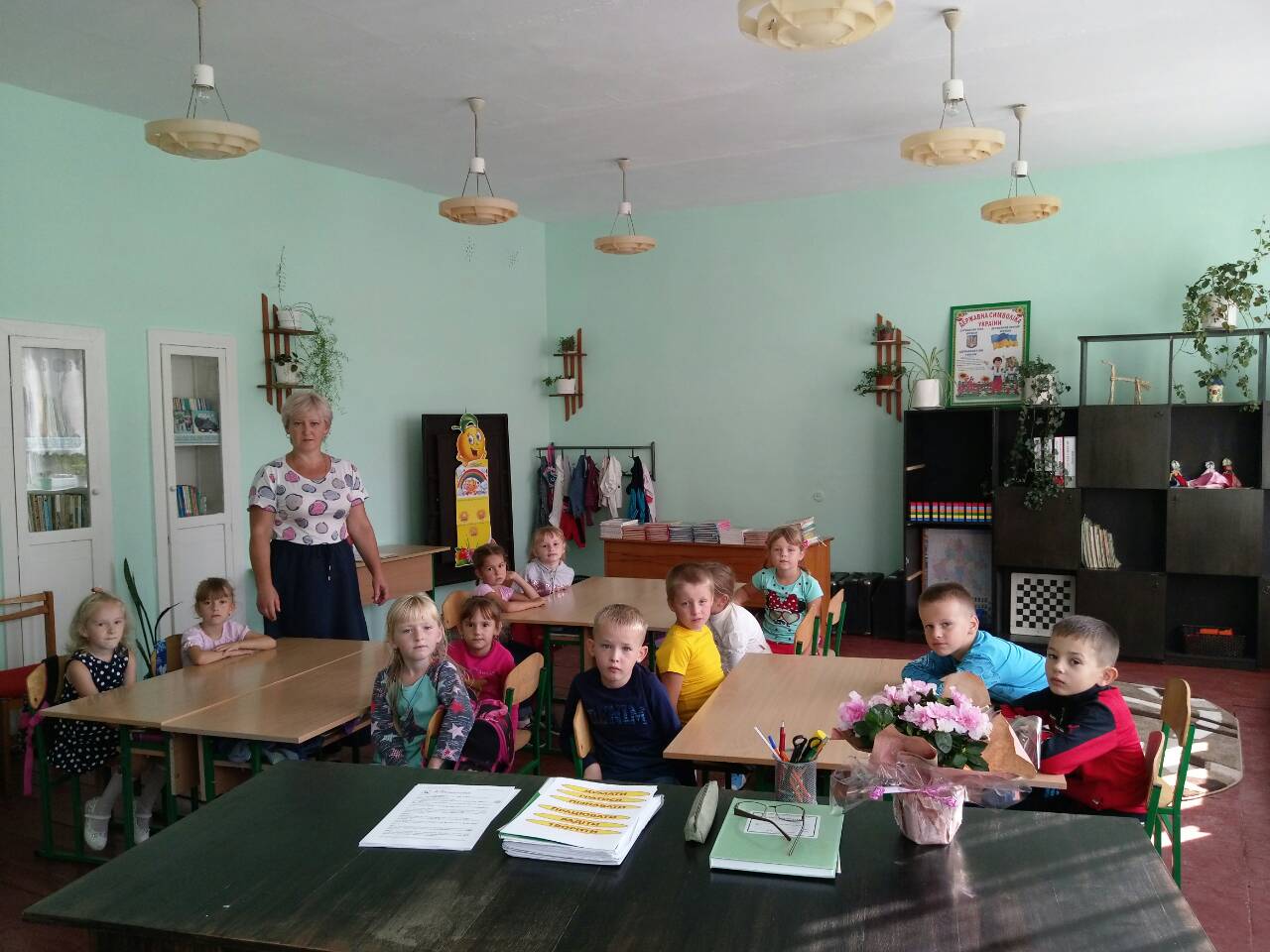 2. Що позитивного?Ранкове коло-невід’ємна частина освітнього процесу у 1 класі. Кожен навчальний день розпочинається з ранкової зустрічі. Це так звана «динамічна хвилина». Учні вітаються, визначають свій настрій, обговорюють новини дня і попередньо вивчені теми. Такий початок дня заряджає дітей оптимізмом, згуртовує колектив, налаштовує на спільну роботу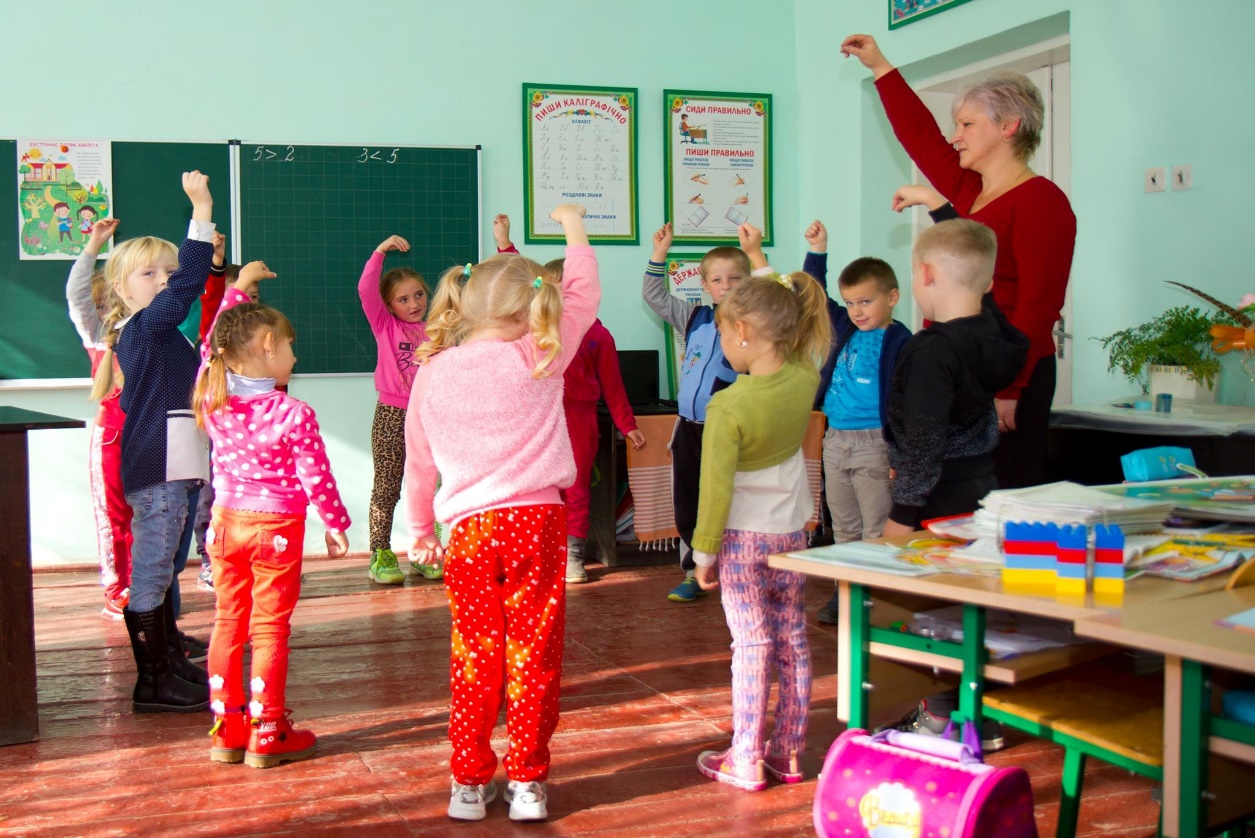 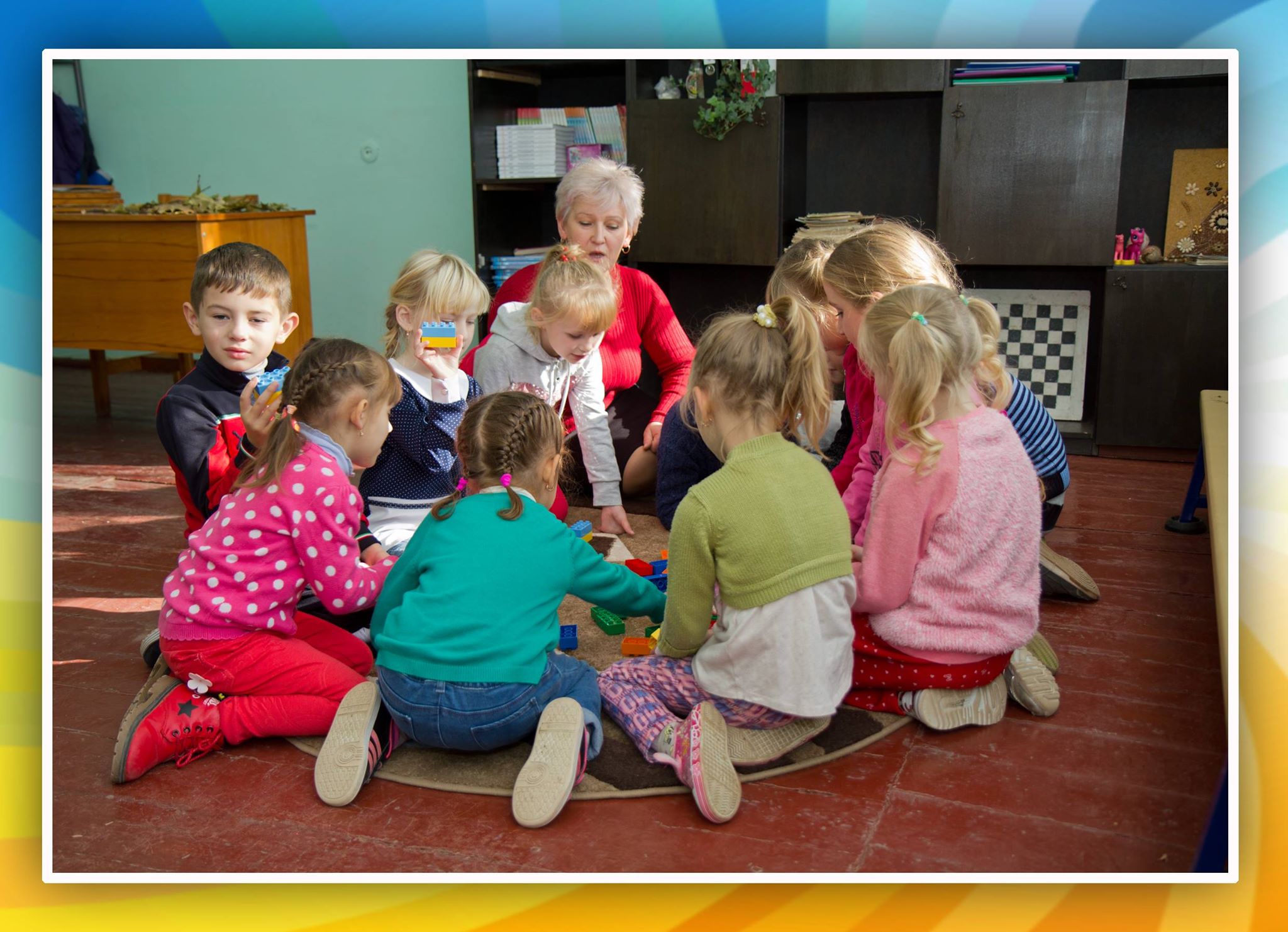 Виховний захід «Подорож книжковим містом»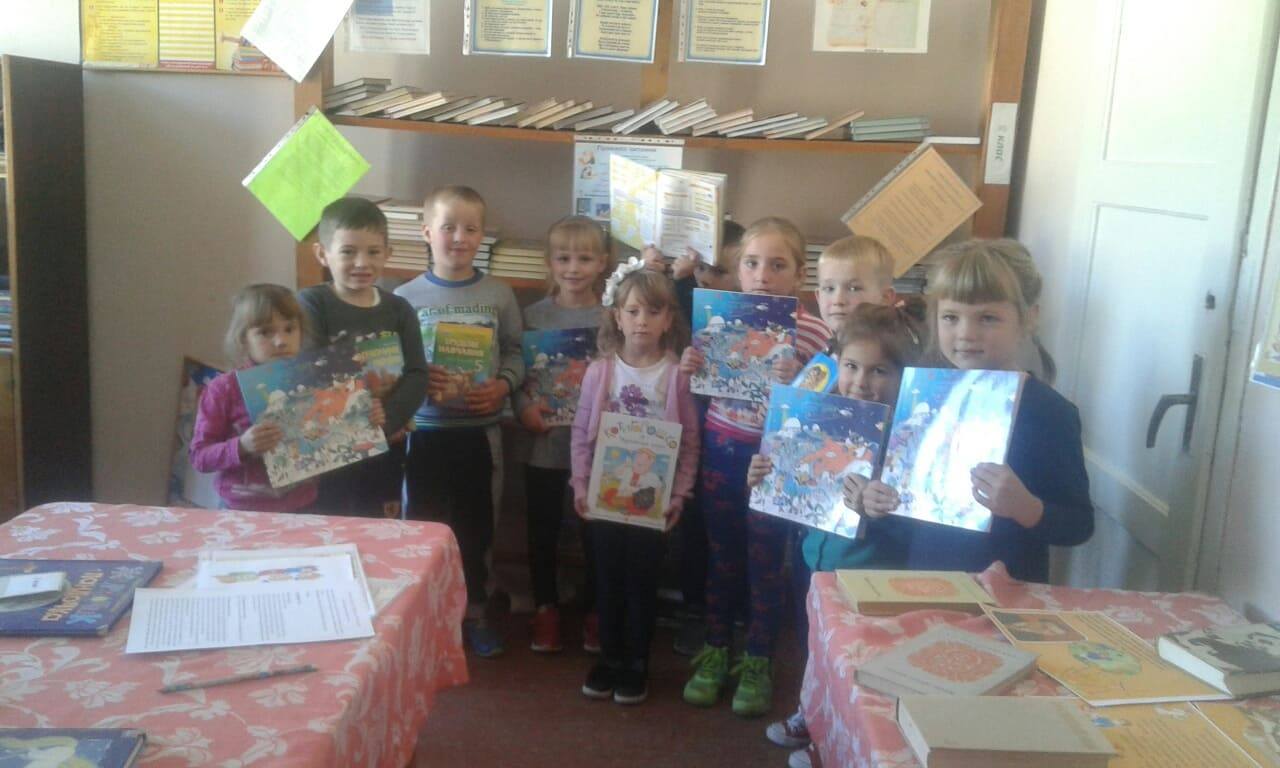 Труднощі, які виникають.Нинішні освітні зміни надзвичайно  стрімкі. Одного року надто мало, аби вчитель повністю змінив своє сприйняття освіти та школи. Вчителям доводиться багато працювати, оскільки почалася робота з наочністю (тепер це не просто підручник і зошит з друкованою основою, за якою потрібно виконувати завдання), а вчителі дуже багато ріжуть, клеять, роблять заготовки. Бо освітнє середовище – це  вирізки, лепбуки, коробки з кольорового паперу. Це величезна кількість речей, які розвивально впливають на дітей. І цьому вчитель повинен навчити.